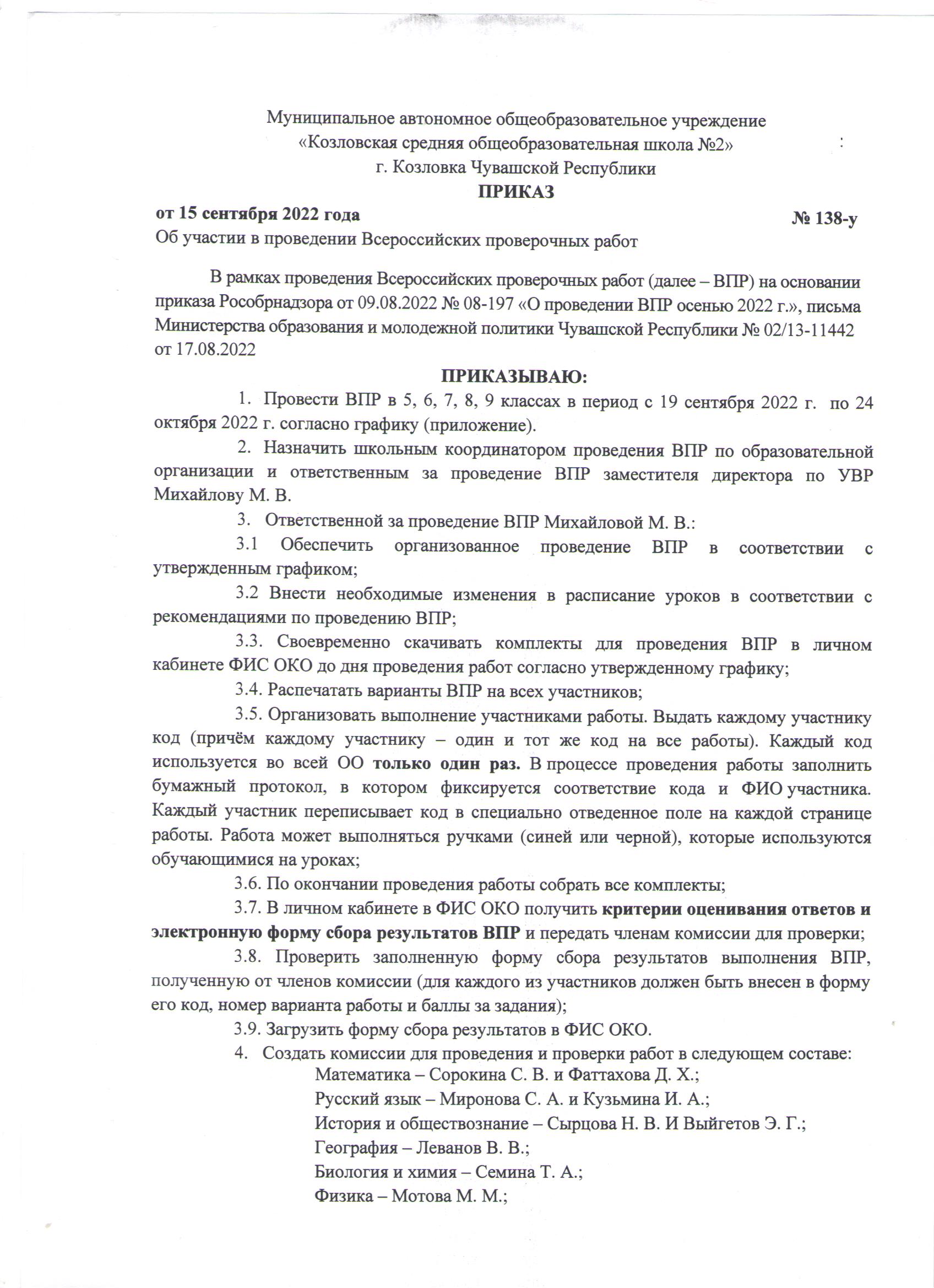 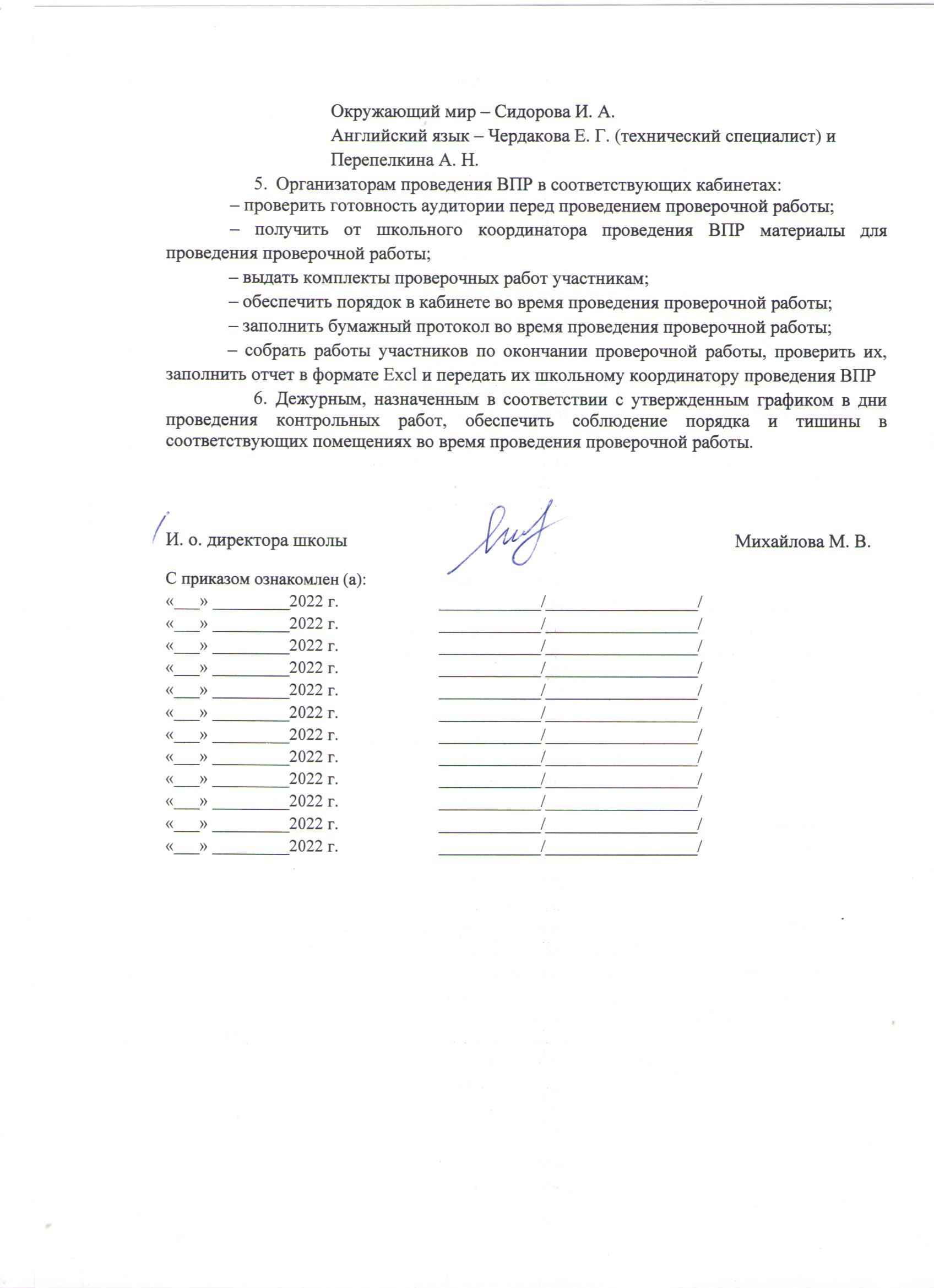 Приложение к приказу от 15.09.2022 № 138-уГрафик ВПР - 2022* предмет по выбору ФИСОКО: 7 класс – биология, история, география, обществознание; 8 класс - биология, история, география, обществознание, физика;9 класс - биология, история, география, обществознание, физика, химияпредмет5678а8б9а9бокружающий мир10.10математика04.1020.1028.0914.1014.1003.1003.10русский язык12.1013.1022.0905.1005.1030.0930.09история27.0907.10/11.10*21.09/29.09*21.09/29.09*26.09/06.10*26.09/06.10*биология05.1007.10/11.10*21.09/29.09*21.09/29.09*26.09/06.10*26.09/06.10*география07.10/11.10*21.09/29.09*21.09/29.09*26.09/06.10*26.09/06.10*обществознание07.10/11.10*21.09/29.09*21.09/29.09*26.09/06.10*26.09/06.10*физика21.09/29.09*21.09/29.09*26.09/06.10*26.09/06.10*химия26.09/06.10*26.09/06.10*английский язык23.0923.09неделяпонедельниквторниксредачетвергпятница219.0920.0921.0922.0923.096 кл. матем.8 кл. пред.17 кл. рус. яз.8 кл. англ. яз.326.0927.0928.0929.0930.099 кл. пред. 16 кл. истор.7 кл. матем.8 кл. пред. 29 кл. рус. яз.403.1004.1005.1006.1007.109 кл. матем.5 кл. матем.8 кл. рус. яз.9 кл. пред. 27 кл. пред. 16 кл. биол.510.1011.1012.1013.1014.105 кл. окр. мир7 кл. пред. 25 кл. рус. яз.6 кл. рус. яз.8 кл. матем.